愛知県立岡崎高校同窓会リニューアルした岡崎高校同窓会ホームページ「協賛企業ご紹介」への掲載募集「協賛企業ご紹介」の趣旨岡崎高校同窓会は愛知県立第二中学校から岡崎高等学校に至る卒業生で構成され、現在 25,000 名余の会員を有します。「協賛企業ご紹介」の HP 掲載は会社やお店を経営（勤務）されている同窓生の会員の皆様が、ご自身の会社（経営・勤務）の情報発信の場として立ち上げました。たとえば、どのような企業なのか紹介したり、クラス会や打ち合わせができるお店として紹介したり、求人情報を掲載したり、生活の困りごとにお世話になる弁護士・税理士・司法書士事務所、医療を受ける病医院などの紹介にご活用できます。ヘッダーページに「企業のバナー」を掲載します。HP 内リンクで、企業情報や企業に勤務される岡高同窓生表示できる「協賛企業ご紹介」ページにジャンプします。多くの同窓生に親近感を感じていただける PR として活用できます。ぜひ、貴社の企業広告を「企業のバナー」と「協賛企業ご紹介」ページへ掲載し、岡高同窓生への PR の場として活用いただきますようご案内申し上げます。●協賛企業の特典（１）同窓会ヘッドページに「企業のバナー」を掲載します。（２）「協賛企業ご紹介」ページに事業内容、勤務する同窓生、自社 HP への URL リンクを掲載します。●協賛企業掲載協力金（広告代金として）	10,000 円	（年間）	★初回登録時に登録料として別途 2000 円申し受けます。さらに企業ロゴ・バナー作成を 2000 円でお引き受けします。★掲載期間  …7 月 1 日～翌年６月３０日（年単位）年度途中のお申し込みも受け付けています。その場合の掲載協力金は、広告掲載の翌月から次の掲載期間（７月１日～）が始まるまでの月数を 1000 円/月として掲載協力金を算出しご請求します。いつでも、お気軽にご連絡ください。●申し込み方法申し込みは、同封の申込書に必要事項をご記入いただき、メールにて岡高同窓会事務局までご送付下さい。お支払いは、申し込み受付後に同窓会より請求書をお送りします。Ｅメール	okakoudousoukai＠gmail.comリニューアルしたHP からも申し込みができます。※ご不明な点等ご質問は、上記Ｅメールで岡高同窓会事務局まで。協賛バナーについてバナーデーターは、メール（okakoudousoukai＠gmail.com）の添付ファイルとしてお送りください。・バナーサイズ 240px 以上 (横 240px 縦 100px 以上, 縦は任意）・PNG 推奨(JPG も可能です)ホームページ掲載事例今回の募集は初回の募集のため、まだ岡崎高校同窓会 HP での掲載事例がありません。同窓会 HP のリニューアルは三重県立宇治山田高校同窓会 HP を参考に作成しており、「企業のバナー」のヘッダーページへの掲載、「協賛企業の紹介」ページの掲載は 以下の宇治山田高校同窓会 HP と同等になります。（１）「企業のバナー」のヘッダーページへの掲載ヘッダーページをスクロールすると「企業のバナー」が表示されます。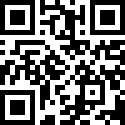 https://www.yamako.org/（2）「協賛企業の紹介」ページの掲載掲載企業紹介ページでは五十音順で「企業のバナー」が表示され、事業種類別に選択することも可能です。https://www.yamako.org/company-list/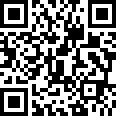 バナーのクリックからそれぞれの企業紹介のページにジャンプします。以下は、宇治山田にある「大喜」の例https://www.yamako.org/company- list/%e6%9c%89%e9%99%90%e4%bc%9a%e7%a4%be-%e5%a4%a7%e5%96%9c/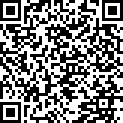 以上記入事例岡崎高校同窓会 HP 掲載申込書（記入日：2024 年 6 月 9 日）↑：HP において公開を希望しない事項には✓を記入してください。同窓生の記入欄が不足の場合は、別紙に記入してください。●お支払方法は、下記より選び、カッコ内に✔印を記してください。（	✔ ）銀行からの振込（振込料は、ご負担ください。）ゆうちょ銀行(払込) 口座番号 00890-8-20927　加入者名　愛知県立岡崎高等学校同窓会
・他行から振り込みされる場合ゆうちょ銀行　店名089 (ゼロハチキュウ)店　当座0020927（	）インターネットを利用したクレジットカード決済（岡高同窓会ホームページより）岡崎高校同窓会 HP 掲載申込書（記入日：	年	月	日）↑：HP において公開を希望しない事項には✓を記入してください。同窓生の記入欄が不足の場合は、別紙に記入してください。同窓生の記入欄が不足の場合は、別紙に記入してください。●お支払方法は、下記より選び、カッコ内に✔印を記してください。（	✔ ）銀行からの振込（振込料は、ご負担ください。）ゆうちょ銀行(払込) 口座番号 00890-8-20927　加入者名　愛知県立岡崎高等学校同窓会
・他行から振り込みされる場合ゆうちょ銀行　店名089 (ゼロハチキュウ)店　当座0020927（	）インターネットを利用したクレジットカード決済（岡高同窓会ホームページより）□ふりかな貴社名お かこうしょうじ	かぶしきがいしゃ岡 高商事	株式 会社お かこうしょうじ	かぶしきがいしゃ岡 高商事	株式 会社お かこうしょうじ	かぶしきがいしゃ岡 高商事	株式 会社□ふりかなご住所あ い ち け ん お か ざ き しみょうだいじちょう て ん ま 〒444-0123	愛知県 岡崎市 明大寺町 伝馬 １-１あ い ち け ん お か ざ き しみょうだいじちょう て ん ま 〒444-0123	愛知県 岡崎市 明大寺町 伝馬 １-１あ い ち け ん お か ざ き しみょうだいじちょう て ん ま 〒444-0123	愛知県 岡崎市 明大寺町 伝馬 １-１□代表者岡高	一郎所属／役職代表□電話番号0564-55-xxxxＥメールxx00@yyyy.co.jp□ふりかな掲載店舗名お かこうらいらいけ ん 岡 高来々軒お かこうらいらいけ ん 岡 高来々軒お かこうらいらいけ ん 岡 高来々軒□ふりかな掲載店舗ご住所あ い ち け ん お か ざ き しみょうだいじちょう て ん ま 〒444-0123	愛知県 岡崎市 明大寺町 伝馬 １-２あ い ち け ん お か ざ き しみょうだいじちょう て ん ま 〒444-0123	愛知県 岡崎市 明大寺町 伝馬 １-２あ い ち け ん お か ざ き しみょうだいじちょう て ん ま 〒444-0123	愛知県 岡崎市 明大寺町 伝馬 １-２□ＵＲＬhttp://www.xxxyyy.comhttp://www.xxxyyy.comhttp://www.xxxyyy.com□電話番号0564-55-xxxxＥメールxx11@yyyy.co.jp□店舗・業務内容中華料理店中華料理店中華料理店□特典・PR 事項など75 年の歴史のある広東料理店、ネットでも評判の本格料理をご提供します。	1000 円以上のお食事で烏龍茶サービス（注文時に「岡高同窓生」と申し出ください）75 年の歴史のある広東料理店、ネットでも評判の本格料理をご提供します。	1000 円以上のお食事で烏龍茶サービス（注文時に「岡高同窓生」と申し出ください）75 年の歴史のある広東料理店、ネットでも評判の本格料理をご提供します。	1000 円以上のお食事で烏龍茶サービス（注文時に「岡高同窓生」と申し出ください）□同窓生氏名岡高	一郎中 ・ 特 ・ 併 ・ 高 ・ 定	10	) 回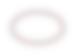 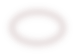 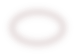 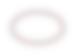 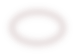 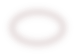 中 ・ 特 ・ 併 ・ 高 ・ 定	10	) 回□同窓生氏名岡高	次郎中 ・ 特 ・ 併 ・ 高 ・ 定 (	23	) 回中 ・ 特 ・ 併 ・ 高 ・ 定 (	23	) 回□同窓生氏名段戸	陽菜中 ・ 特 ・ 併 ・ 高 ・ 定 (	42	) 回中 ・ 特 ・ 併 ・ 高 ・ 定 (	42	) 回連絡担当連絡担当岡高	次郎所属／役職 Ｅメール来々軒／店長xx11@yyyy.co.jpバナーの作成バナーの作成希望する	希望しない（どちらかに○をしてください）希望する	希望しない（どちらかに○をしてください）希望する	希望しない（どちらかに○をしてください）□ふりかな貴社名□ふりかなご住所〒	-〒	-〒	-□代表者所属／役職□電話番号Ｅメール□ふりかな掲載店舗名□ふりかな掲載店舗ご住所〒	-〒	-〒	-□ＵＲＬ□電話番号Ｅメール□店舗・業務内容□特典・PR 事項など200 文字（40 文字×5 行）を目安に作成してください。200 文字（40 文字×5 行）を目安に作成してください。200 文字（40 文字×5 行）を目安に作成してください。□同窓生氏名中 ・ 特 ・ 併 ・ 高 ・ 定 (	) 回中 ・ 特 ・ 併 ・ 高 ・ 定 (	) 回□同窓生氏名中 ・ 特 ・ 併 ・ 高 ・ 定 (	) 回中 ・ 特 ・ 併 ・ 高 ・ 定 (	) 回□同窓生氏名中 ・ 特 ・ 併 ・ 高 ・ 定 (	) 回中 ・ 特 ・ 併 ・ 高 ・ 定 (	) 回連絡担当連絡担当所属／役職 Ｅメールバナーの作成バナーの作成希望する	希望しない（どちらかに○をしてください）希望する	希望しない（どちらかに○をしてください）希望する	希望しない（どちらかに○をしてください）